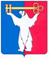 АДМИНИСТРАЦИЯ ГОРОДА НОРИЛЬСКА КРАСНОЯРСКОГО КРАЯРАСПОРЯЖЕНИЕ 21.02.2023	     		                  г. Норильск				        №  1209Об участии во Всероссийском конкурсе по отбору лучших проектов создания комфортной городской среды в городе НорильскеВ целях участия муниципального образования город Норильск во Всероссийском конкурсе по отбору лучших проектов создания комфортной городской среды, руководствуясь Федеральным законом от 06.10.2003 № 131-ФЗ «Об общих принципах организации местного самоуправления в Российской Федерации», Постановлением Правительства Российской Федерации от 10.02.2017 № 169 «Об утверждении правил предоставления и распределения субсидий из федерального бюджета бюджетам субъектов Российской Федерации на поддержку государственных программ субъектов Российской Федерации и муниципальных программ формирования современной городской среды», постановлением Правительства Российской Федерации от 30.12.2017 № 1710 «Об утверждении государственной программы Российской Федерации «Обеспечение доступным и комфортным жильем и коммунальными услугами граждан Российской Федерации», постановлением Правительства Российской Федерации от 07.03.2018 № 237 «Об утверждении Правил предоставления средств государственной поддержки из федерального бюджета бюджетам субъектов Российской Федерации для поощрения муниципальных образований - победителей Всероссийского конкурса лучших проектов создания комфортной городской среды», Уставом городского округа город Норильск Красноярского края,1. Принять участие во Всероссийском конкурсе по отбору лучших проектов создания комфортной городской среды (далее – Всероссийский конкурс).2. Утвердить Порядок приема и оценки предложений жителей по выбору общественной территории для реализации проекта создания комфортной городской среды из числа общественных территорий, включенных в муниципальную программу «Формирование современной городской среды» (прилагается).3. Начать прием предложений жителей города Норильска по выбору общественной территории для реализации проекта создания комфортной городской среды (далее – предложения) с 22.02.2023 по 05.03.2023.4. Определить пункты сбора предложений согласно приложению к настоящему распоряжению.5. Возложить функции по подведению итогов приема предложений на общественную комиссию, утвержденную распоряжением Администрации города Норильска от 26.03.2019 № 1654 (далее – общественная комиссия). 6. Контроль исполнения настоящего распоряжения возложить на заместителя Главы города Норильска по городскому хозяйству Купреенко К.В. и советника Главы города Норильска Яковлева А.А.	7. Опубликовать настоящее распоряжение в газете «Заполярная правда» и разместить его на официальном сайте муниципального образования город Норильск.Глава города Норильска				               		            Д.В. Карасев УТВЕРЖДЕН распоряжением                   Администрации города Норильска от 21.02.2023  № 1209Порядок приема и оценки предложений жителей по выбору общественной территории для реализации проекта создания комфортной городской среды Настоящий Порядок приема и оценки предложений жителей по выбору общественной территории для реализации проекта создания комфортной городской среды (далее – Порядок) разработан в целях определения общественной территории для реализации проекта создания комфортной городской среды, для участия во Всероссийском конкурсе по отбору лучших проектов создания комфортной городской среды. В рамках настоящего Порядка под общественной территорией понимается территория общего пользования различного функционального назначения (площадей, набережных, улиц, пешеходных зон, скверов, парков, иных территорий), которыми беспрепятственно пользуется неограниченный круг лиц (далее – общественная территория). Предложения по определению общественной территории для реализации проекта создания комфортной городской среды вправе подавать жители города Норильска из числа общественных территорий, включенных в муниципальную программу «Формирование современной городской среды», в соответствии с настоящим Порядком. Предложения по определению общественной территории для реализации проекта создания комфортной городской среды (далее – предложения) принимаются:- в письменной форме в пунктах сбора предложений в брендированных опечатанных боксах, определенных в приложении к распоряжению Администрации города Норильска «Об участии во Всероссийском конкурсе по отбору лучших проектов создания комфортной городской среды в городе Норильске»; - в электронной форме в виде ссылки на платформу www.anketolog.ru, в информационно-телекоммуникационной сети Интернет на официальном сайте администрации города Норильска www.norilsk-city.ru;- в электронной форме на портале «Активный гражданин» www.24ag.ru. Предложения принимаются в свободном изложении и в сроки, установленные настоящим распоряжением. Общественная комиссия, созданная для организации общественного обсуждения проектов и подведения итогов, в срок до 07.03.2023 на очном заседании подводит итоги приема предложений и определяет общественную территорию, набравшую наибольшее количество предложений для реализации проекта создания комфортной городской среды. Решение общественной комиссии оформляется протоколом заседания общественной комиссии в двух экземплярах. Один экземпляр вышеуказанного протокола направляется в Администрацию города Норильска. Протокол заседания общественной комиссии подлежит опубликованию в течение 2 рабочих дней в средствах массовой информации и на официальном сайте муниципального образования в информационно-телекоммуникационной сети «Интернет».Приложение к распоряжению                 Администрации города Норильскаот 21.02.2023 № 1209ПЕРЕЧЕНЬпунктов сбора предложений жителей по выбору общественной территории для реализации проекта создания комфортной городской среды  муниципального образования город Норильск                      № п/пНаименование объекта по приему предложений Адрес расположения объекта по приему предложенийМесто расположения урны по приему предложенийПериод  приёма предложений 1Административно-деловой центрул. Нансена, д. 691 этажс 22.02.2023 по 05.03.20232МКУ «Управление                социальной политики» Ленинский пр., д. 261 этажс 22.02.2023 по 05.03.20233МБУ «Кинокомплекс «Родина»Ленинский пр., д. 71 этажс 22.02.2023 по 05.03.20234Молодежный центр(Центральный район)ул. Советская, д. 91 этажс 22.02.2023 по 05.03.20235Молодежный центр(район Кайеркан)ул. Школьная,             д. 101 этажс 22.02.2023 по 05.03.20236Молодежный центр(район Талнах)ул. Кравца,             д. 22 1 этажс 22.02.2023 по 05.03.2023